CONSILIUL LOCAL AL MUNICIPIULUI SIBIU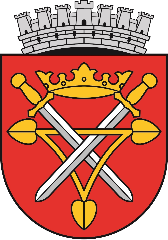 DIRECŢIA DE ASISTENŢĂ SOCIALĂ SIBIUB-dul Victoriei 1-3, Sibiu 550024, Româniatel. 0040-0269-208930, fax. 0040-0269-224756, e-mail: protsoc@sibiu.ro,  https://asistentasociala.sibiu.ro,  www.sibiu.roFacebook: Sibiu – Pagina Oficiala a Orașului, Sibiu City AppDECLARAŢIESubsemnatul/a ....................................................................................................., domiciliat/ă în mun. Sibiu, str. ........................................................................., nr.............., bl. .........., ap. ..............., judeţul Sibiu, telefon .............................................., email........................................................................................................................................ act de identitate..................,seria.............………………,nr..............……….,CNP ................................................, grad de rudenie ......................................................  prin prezenta, declar că sunt de acord să mă ocup de creșterea, îngrijirea și educarea copilul/copiilor minori (numele, prenumele, data naşterii):...................................................................................................................................................................................................................................................................................................................................................................................................................................................................................................................................................................................................................Minorul/minorii domiciliază la adresa ............................................................................................., pe perioada în care ........................................................................, posesor al B.I./C.I. seria ...................., nr. ..............................., CNP ..............................................., eliberat la data de ......................email....................................................................................... va fi plecat(ă) în străinătate.În conformitate cu prevederile art.104 și art. 105 din Legea nr.272/2004 privind protecția și promovarea drepturilor copilului și H.G. nr. 691/ 2015 pentru aprobarea Procedurii de monitorizare a modului de creştere şi îngrijire a copilului cu părinţi plecaţi la muncă în străinătate şi a serviciilor de care aceştia pot beneficia, precum şi pentru aprobarea Metodologiei de lucru privind colaborarea dintre direcţiile generale de asistenţă socială şi protecţia copilului şi serviciile publice de asistenţă socială şi a modelului standard al documentelor elaborate de către acestea, am luat la cunoștință că, Direcția de Asistență Socială Sibiu prin Biroul Protecția Copilului, va monitoriza periodic situația copilului cu părinți plecați la muncă în străinătate.	      Data								Semnătura